ДиректоруСГБПОУ «Радиотехнический колледж» Добряковой МГ.(ФИО полностью)Дом. адрес:Телефон:Уведомлениея,в связи с угрозой распространения новой коронавирусной инфекции на территории Российской Федерации, а также в соответствии со ст. 55 Федерального Закона от 29.12.2012 № 273-ФЗ «Об образовании в Российской Федерации» и на основании приказа Министерства Просвещения от 26.05.2020 № 264 «Об особенностях приёма на обучение по образовательным программам среднего профессионального образования на 2020/2021 учебный год» настоящим уведомляю, что намерен обучаться в СГБПОУ «Радиотехнический колледж» и мной не подано (не будет подано) заявление о поступлении в другое учебное заведение за счёт бюджетных ассигнований федерального бюджета, бюджетов субъектов Российской Федерации, местных бюджетов.Также подтверждаю, что обязуюсь допредставить в СГБПОУ «Радиотехнический колледж» оригинал документа об образовании и медицинскую справку об обязательном предварительном медицинском осмотре.(дата)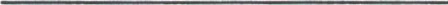 / (подпись/расшифровка)